Guided Notes (Teacher Guide) Explain1) Write the equation of a circle that has  and  as the endpoints of its diameter. 2) What is the center and what is the radius of ? Guided Notes (Model Notes) Explain1) Write the equation of a circle that has  and  as the endpoints of its diameter. 2) What is the center and what is the radius of ? 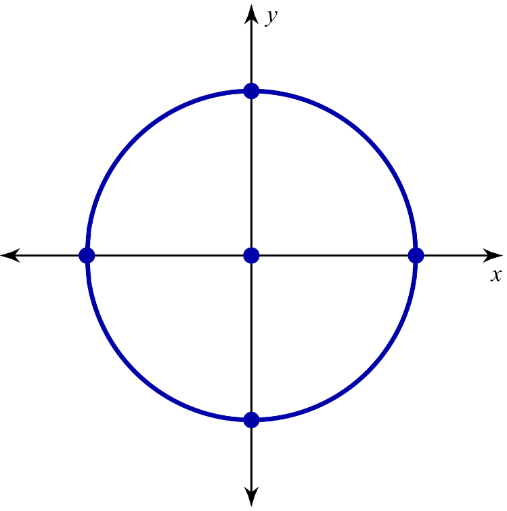 Equation of a CircleHave students use one color to fill in the r for the radius, in both the equation and on the picture. Have students use different colors for the x-coordinate of the center and the y-coordinate of the center. This gives students color-coded reference notes for the equation and the picture. Have them do the same for the equation of any circle below. x 2 + y 2 = r 2Have students use one color to fill in the r for the radius, in both the equation and on the picture. Have students use different colors for the x-coordinate of the center and the y-coordinate of the center. This gives students color-coded reference notes for the equation and the picture. Have them do the same for the equation of any circle below. center: (0 , 0)Have students use one color to fill in the r for the radius, in both the equation and on the picture. Have students use different colors for the x-coordinate of the center and the y-coordinate of the center. This gives students color-coded reference notes for the equation and the picture. Have them do the same for the equation of any circle below. radius: rRemind students that, even when we put a circle on the coordinate plane, the distance from the center is the radius. Be sure to emphasize that relationship between the radius and the center of the circle. Remind students that, even when we put a circle on the coordinate plane, the distance from the center is the radius. Be sure to emphasize that relationship between the radius and the center of the circle. 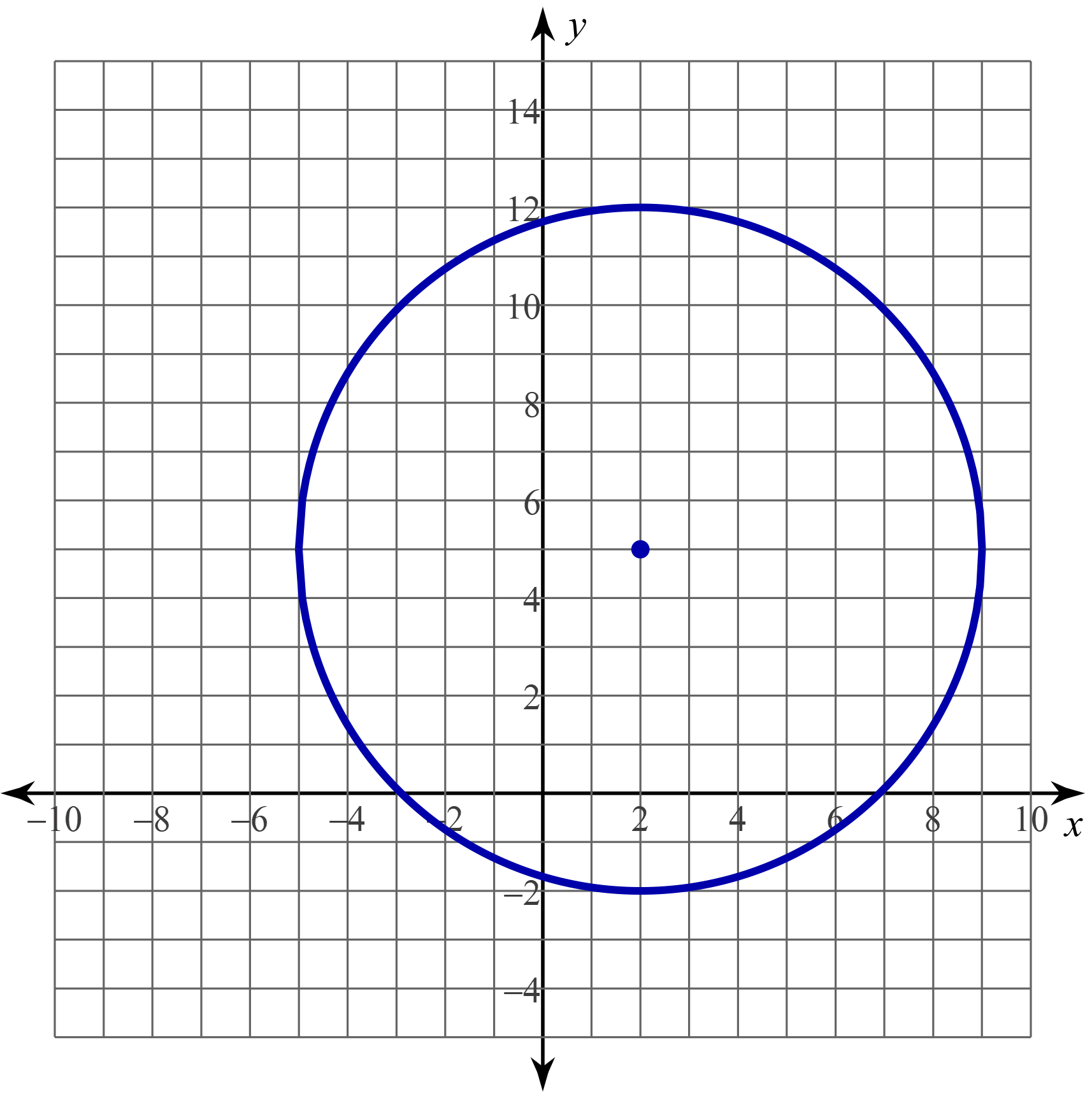 Equation of Any CircleRemind students that, even when we put a circle on the coordinate plane, the distance from the center is the radius. Be sure to emphasize that relationship between the radius and the center of the circle. (x – h) 2 + (y – k) 2 = r 2This is a great time to show students what the equation of this circle would look like. The center is at , so we know that  and . By counting, we see the radius is 7. If we plug this information into the equation, we get . center: (h , k)This is a great time to show students what the equation of this circle would look like. The center is at , so we know that  and . By counting, we see the radius is 7. If we plug this information into the equation, we get . radius: rThis is a great time to show students what the equation of this circle would look like. The center is at , so we know that  and . By counting, we see the radius is 7. If we plug this information into the equation, we get . TeacherStudentsWhat do we need to write the equation of a circle? We need to know the center and the radius. Where is the center of a circle? The center is in between (perfectly in the middle of) the diameter’s two endpoints. How do we find the point exactly in the middle of two points? Midpoint formula (average): Let’s calculate the midpoint (center). How do we find the radius of a circle? Two options: (1) find the diameter and divide it by two, or (2) find the distance between the center and a point on the circle. How do we calculate the distance between two points? Distance formula: Let’s find the distance between the center  and 
the endpoint . Now that we know the center and the radius, we can write the equation of our circle. center = , radius = equation of a circle: 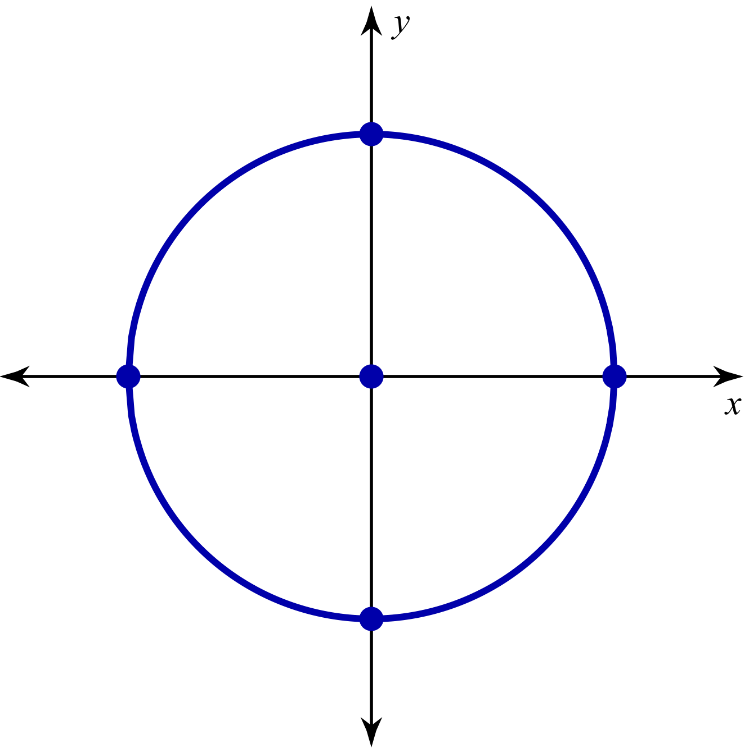 Equation of a Circlex 2 + y 2 = r 2center: (0 , 0)radius: rEquation of Any Circle(x – h) 2 + (y – k) 2 = r 2center: (h , k)radius: rmidpoint =center = find the midpoint of diameterradius = distance between center & endpointcenter = center = radius = equation of a circle:  equation of a circle:  